ESCOLA: Escola Secundária Eça de QueirósCURSO: SD-S1ÁREA: Curso de Técnico de Informática - SistemasUFCD 0774: Rede Local Instalação de Software Base ANO LETIVO: 2012/2013 DATA DA ENTREGA: xx-xx-xxFORMADOR: Luís BalãoMEDIADOR: José M. Machado RodriguesFORMANDO: Bruno Ponces NÚMERO: 3Reflexão:UFDC 0774 – Rede Local - Instalação de Software Base Competências adquiridas:Proceder à instalação do sistema de gestão de um servidor de rede local.Instalar e configurar software cliente.Caracterizar o sistema operativo de rede.Na sequência das matérias dos dois módulos anteriores, foi compreendido e lecionado o módulo 0774, no qual obtive conhecimentos para um melhor controlo das máquinas instaladas numa rede local recorrendo a um suporte interativo. Um servidor DHCP, é destinado a ser uma máquina intermédia (Gateway) que interliga e protege a rede com permissões e restrições no acesso a toda a web. Num ambiente virtual, pude aprender e testar as potencialidades do ClearOS Enterprise, configurando a ligação como administrador da rede local, definir o IP Address, firewall ClearOS e as suas influências. Os objetivos atribuídos a este tipo de sistema operativo recai essencialmente na configuração da firewall, que nos permite gerir o interior da rede, restringir o acesso de máquinas, bloquear/permitir extensões, sites, tráfego e conteúdos relacionados. A classificação obtida na prova teórico-prática UFCD: 0774 – Rede Local: Instalação de software base, vai demonstrar o compromisso assumido nesta área específica “Técnico de Informática e Sistemas. O servidor web é o meio que permite ao utilizador ou cliente aceder a um determinado domínio. Um computador auxiliado por um software específico, é o único meio disponibilizado, capaz integrar conteúdos na Internet. Designado como servidor web, o Apache é o software responsável por me fornecer o conhecimento de modo a usar este processo, que até então me era pouco compreensível.Bruno PoncesTurma SD S1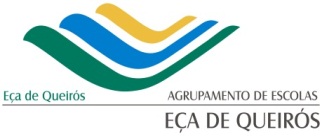 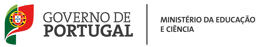 